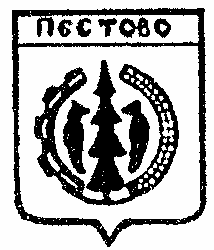 Российская ФедерацияНовгородская областьПестовский районАДМИНИСТРАЦИЯ  УСТЮЦКОГО СЕЛЬСКОГО ПОСЕЛЕНИЯПОСТАНОВЛЕНИЕот 24.03.2022  № 22д. УстюцкоеО внесении изменений в муниципальную Программу «Управление  муниципальным  имуществом Устюцкогосельского  поселения»	Руководствуясь действующим законодательством Российской             Федерации, Уставом Устюцкого сельского поселения, в целях  повышения эффективности в сфере управления финансами, обеспечения долгосрочной сбалансированности  и  устойчивости бюджета Устюцкого сельского поселенияПОСТАНОВЛЯЮ:1. Внести в муниципальную Программу «Управление  муниципальным  имуществом Устюцкого сельского  поселения на 2015-2024 годы», утвержденную постановлением Администрации Устюцкого сельского поселения от 09.10.2015   №  80 следующие изменения:1.1. Раздел 11 «Объем и источники  финансирования     Программы в целом и по годам реализации (тыс.руб.)» изложить в следующей редакции:2. Внести в Мероприятия муниципальной Программы изложив в прилагаемой редакции.3. Опубликовать постановление в муниципальной газете «Информационный вестник Устюцкого сельского поселения».Глава сельского поселения                          С.А.УдальцовМероприятия Программы«Управление  муниципальным  имуществом Устюцкого сельского  поселения на 2015-2024 годы»11.Объем и источники  финансирования      Программы в целом и по годам реализации (тыс.руб.)№  
п/пНаименование мероприятияНаименование мероприятияИсполнительСрок   реализацииИсточник
финансиро-ванияОбъем финансирования по годам  (тыс. руб.):Объем финансирования по годам  (тыс. руб.):Объем финансирования по годам  (тыс. руб.):Объем финансирования по годам  (тыс. руб.):Объем финансирования по годам  (тыс. руб.):Объем финансирования по годам  (тыс. руб.):Объем финансирования по годам  (тыс. руб.):Объем финансирования по годам  (тыс. руб.):Объем финансирования по годам  (тыс. руб.):Объем финансирования по годам  (тыс. руб.):Объем финансирования по годам  (тыс. руб.):Объем финансирования по годам  (тыс. руб.):Объем финансирования по годам  (тыс. руб.):№  
п/пНаименование мероприятияНаименование мероприятияИсполнительСрок   реализацииИсточник
финансиро-вания20152016201720182019202020212022202220232023202320241223456789101112131314141415Благоустройство территории Устюцкого сельского поселенияБлагоустройство территории Устюцкого сельского поселенияБлагоустройство территории Устюцкого сельского поселенияБлагоустройство территории Устюцкого сельского поселенияБлагоустройство территории Устюцкого сельского поселенияБлагоустройство территории Устюцкого сельского поселенияБлагоустройство территории Устюцкого сельского поселения11Работы по оформлению невостребованных  земельных долей из земель сельскохозяйственного назначения в собственность:Работы по оформлению невостребованных  земельных долей из земель сельскохозяйственного назначения в собственность:Работы по оформлению невостребованных  земельных долей из земель сельскохозяйственного назначения в собственность:Работы по оформлению невостребованных  земельных долей из земель сельскохозяйственного назначения в собственность:Работы по оформлению невостребованных  земельных долей из земель сельскохозяйственного назначения в собственность:Работы по оформлению невостребованных  земельных долей из земель сельскохозяйственного назначения в собственность:Работы по оформлению невостребованных  земельных долей из земель сельскохозяйственного назначения в собственность:Работы по оформлению невостребованных  земельных долей из земель сельскохозяйственного назначения в собственность:Работы по оформлению невостребованных  земельных долей из земель сельскохозяйственного назначения в собственность:Работы по оформлению невостребованных  земельных долей из земель сельскохозяйственного назначения в собственность:1.1.1.1.Изготовление проектов межевых плановАдминистрация сельского поселения2015-2024гг.Бюджет сельского поселения  0,010,010,020,00,072,30,00,00,00,00,00,00,01.2.1.2.Проведение землеустроительных работАдминистрация сельского поселения2015-2024гг. Бюджет сельского поселения   0,010,010,085,00,0150,041,135,035,00,00,00,00,01.31.3Постановка на кадастровый учет земельных участковАдминистрация сельского поселения2015-2024Бюджет сельского поселения0,07,57,57,50,00,00,00,00,00,00,00,00,01.4.1.4.Оформление земельных участков в муниципальную собственность.Администрация сельского поселения2015-2024гг.Бюджет сельского поселения0,02,02,02,00,00,00,00,00,00,00,00,00,022Оформление в муниципальную собственность поселения бесхозяйного и выморочного имущества.Оформление в муниципальную собственность поселения бесхозяйного и выморочного имущества.Оформление в муниципальную собственность поселения бесхозяйного и выморочного имущества.Оформление в муниципальную собственность поселения бесхозяйного и выморочного имущества.Оформление в муниципальную собственность поселения бесхозяйного и выморочного имущества.Оформление в муниципальную собственность поселения бесхозяйного и выморочного имущества.Оформление в муниципальную собственность поселения бесхозяйного и выморочного имущества.Оформление в муниципальную собственность поселения бесхозяйного и выморочного имущества.2.1.2.1.Проведение независимой оценки объек-тов переходящих в муниципальную соб-ственность сельского поселенияАдминистрация сельского поселения2015-2024гг.Бюджет сельского поселения  0,0  3,03,03,00,00,00,00,00,00,00,00,00,02.2.2.2.Подготовка технической документации и правоустанавливающих документов на объекты муниципальной собственностиАдминистрация сельского поселения2015-2024гг.Бюджет сельского поселения0,01,01,01,00,00,00,00,00,00,00,00,00,02.3.2.3.Оформление в муниципальную собственность бесхозяйного и выморочного имуществаАдминистрация сельского поселения2015-2024гг.Бюджет сельского поселения0,01,01,01,00,00,00,00,00,00,00,00,00,033Осуществление полномочий собственника по вовлечению объектов собственности поселения в хозяйственный оборот (в т.ч. предоставление муниципального имущества в собственность)Осуществление полномочий собственника по вовлечению объектов собственности поселения в хозяйственный оборот (в т.ч. предоставление муниципального имущества в собственность)Осуществление полномочий собственника по вовлечению объектов собственности поселения в хозяйственный оборот (в т.ч. предоставление муниципального имущества в собственность)Осуществление полномочий собственника по вовлечению объектов собственности поселения в хозяйственный оборот (в т.ч. предоставление муниципального имущества в собственность)Осуществление полномочий собственника по вовлечению объектов собственности поселения в хозяйственный оборот (в т.ч. предоставление муниципального имущества в собственность)Осуществление полномочий собственника по вовлечению объектов собственности поселения в хозяйственный оборот (в т.ч. предоставление муниципального имущества в собственность)Осуществление полномочий собственника по вовлечению объектов собственности поселения в хозяйственный оборот (в т.ч. предоставление муниципального имущества в собственность)Осуществление полномочий собственника по вовлечению объектов собственности поселения в хозяйственный оборот (в т.ч. предоставление муниципального имущества в собственность)Осуществление полномочий собственника по вовлечению объектов собственности поселения в хозяйственный оборот (в т.ч. предоставление муниципального имущества в собственность)Осуществление полномочий собственника по вовлечению объектов собственности поселения в хозяйственный оборот (в т.ч. предоставление муниципального имущества в собственность)Осуществление полномочий собственника по вовлечению объектов собственности поселения в хозяйственный оборот (в т.ч. предоставление муниципального имущества в собственность)Осуществление полномочий собственника по вовлечению объектов собственности поселения в хозяйственный оборот (в т.ч. предоставление муниципального имущества в собственность)Осуществление полномочий собственника по вовлечению объектов собственности поселения в хозяйственный оборот (в т.ч. предоставление муниципального имущества в собственность)Осуществление полномочий собственника по вовлечению объектов собственности поселения в хозяйственный оборот (в т.ч. предоставление муниципального имущества в собственность)Осуществление полномочий собственника по вовлечению объектов собственности поселения в хозяйственный оборот (в т.ч. предоставление муниципального имущества в собственность)Осуществление полномочий собственника по вовлечению объектов собственности поселения в хозяйственный оборот (в т.ч. предоставление муниципального имущества в собственность)Осуществление полномочий собственника по вовлечению объектов собственности поселения в хозяйственный оборот (в т.ч. предоставление муниципального имущества в собственность)3.1.3.1.Предоставление объектов находящихся в муниципальной собственности в аренду,   безвозмездное пользование и по договору купли-продажиАдминистрация сельского поселения2015-2024гг.Бюджет сельского поселения   -    -     --   ---------3.23.2Публикация в средствах массовой информации объявления о продаже, арендеАдминистрация сельского поселения2015-2024гг.Бюджет сельского поселения0,00,50,50,50,00,00,00,00,00,00,00,00,0